Activité 9 : les transformations psychologiques liées à la puberté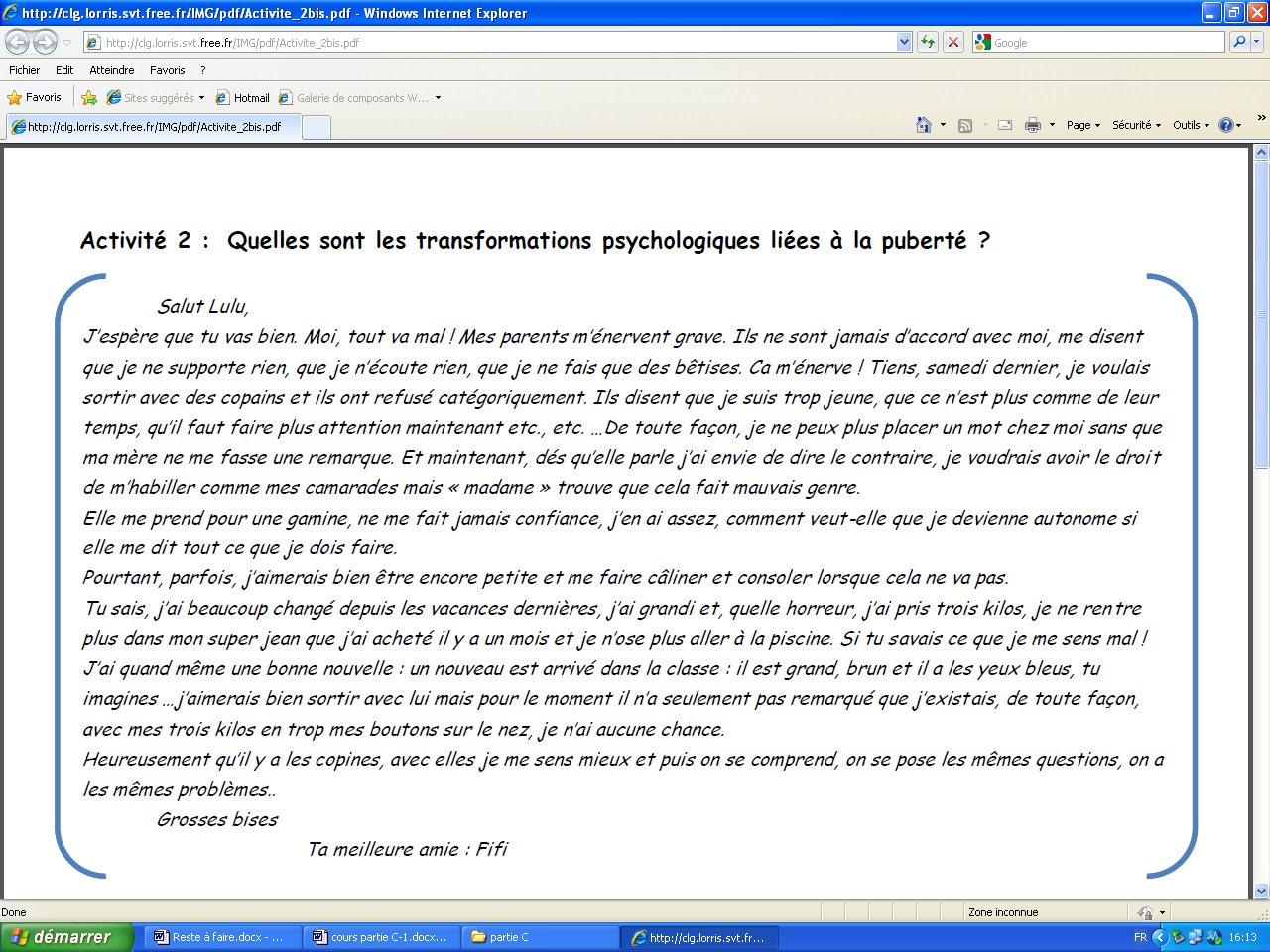 La lettre ci-dessus a été écrite par une adolescente à sa meilleure amie. Lis-la soigneusement et rédige un texte de quelques lignes qui résume les modifications psychologiques qui apparaissent à la puberté chez  les adolescents. Activité 9 : les transformations psychologiques liées à la pubertéLa lettre ci-dessus a été écrite par une adolescente à sa meilleure amie. Lis-la soigneusement et rédige un texte de quelques lignes qui résume les modifications psychologiques qui apparaissent à la puberté chez  les adolescents.Compétence travaillée :Extraire les informations d’un documentS’exprimer  - rédiger un texteCompétence travaillée :Extraire les informations d’un documentS’exprimer  - rédiger un texte